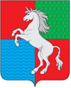 СОВЕТ ДЕПУТАТОВГОРОДСКОГО ОКРУГА ГОРОД ВЫКСАНИЖЕГОРОДСКОЙ ОБЛАСТИРЕШЕНИЕот 25.12.2018										№ 139О досрочном прекращении полномочий депутата Совета депутатов городского округа город Выкса Нижегородской области Клиповой С.С.В соответствии с пунктом 1 части 10, частью 11 статьи 40 Федерального закона от 6 октября 2003 года № 131-ФЗ «Об общих принципах организации местного самоуправления в Российской Федерации», пунктом 1 части 1 статьи 33 Устава городского округа город Выкса Нижегородской области, статьей 2 положения о статусе депутата Совета депутатов городского округа город Выкса Нижегородской области, утвержденного решением Совета депутатов городского округа город Выкса от 19 октября 2016 года № 26,Совет депутатов р е ш а е т:1. Прекратить 19 декабря 2018 года полномочия депутата Совета депутатов городского округа город Выкса Нижегородской области Клиповой Светланы Сергеевны, избранной по одномандатному избирательному округу № 25, в связи со смертью.2. Направить настоящее решение в Территориальную избирательную комиссию городского округа город Выкса Нижегородской области.Исполняющий обязанностипредседателя Совета депутатов		А.В. Кобяков